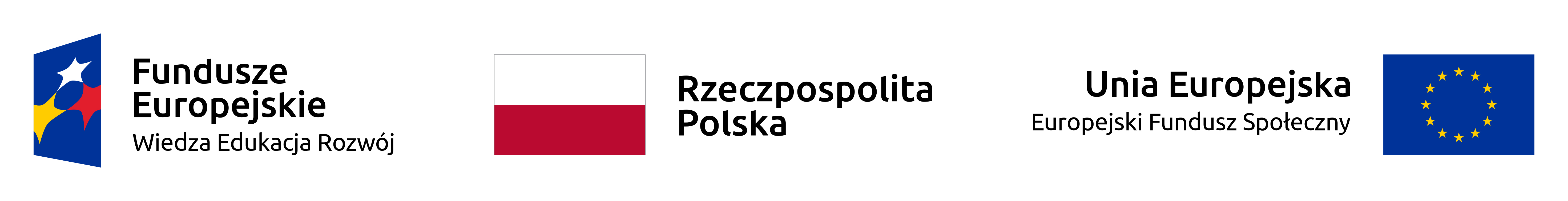 Załącznik nr 2Opis przedmiotu zamówieniaPrzedmiotem zamówienia jest usługa cateringowa w ramach realizacji projektu  POWR.03.01.00-00-T.182/13 pn. „Wiedzieć, umieć, chcieć”  w ramach Programu Operacyjnego Wiedza Edukacja Rozwój 2014-2020 współfinansowanego ze środków Europejskiego Funduszu Społecznego.Termin wykonania usługi:  usługa świadczona będzie od 27 stycznia 2020 r.  do 20 grudnia 2020 r.  zgodnie z załącznikiem – formularz cenowy. Przewidywane są, w zajęciach trwających więcej niż 4 godziny – „przerwa kawowa” lub „zimny bufet”; w zajęciach trwających więcej niż 6 godzin – obiad.  W ramach cateringu wymagane jest dostarczenie i podanie:Obiad – w formie szwedzkiego stołu lub serwowanego do stołu, podanego na zastawie szklanej, składającego się z:dwudaniowego obiadu składającego się z zupy, drugiego dania i napoju. Gramatura potraw nie może być  mniejsza niż:zupa 450 ml;ziemniaki, makaron, ryż, kasze ;porcje mięsa ;porcje ryby ;danie bezmięsne  (np. naleśniki); danie półmięsne  (np. bigos, fasolka po bretońsku, placek po węgiersku);napój 200 ml (kompot, woda z sokiem, płynny kisiel);surówka ;Dania mięsne podawane będą naprzemiennie z daniami bezmięsnymi i daniami półmięsnymi.Przerwa kawowa - podana na zastawie jednorazowej (minimum: kawa, herbata, woda, ciastka, soki, mleko, cukier, cytryna), dostępna dla uczestniczek/uczestników projektu w określonym czasie (przerwa w zajęciach); przerwa kawowa musi być zorganizowana w pobliżu sali, w której będą odbywały się zajęcia. 
Przykładowe menu „przerwa kawowa”:Ciastka – 2 rodzaje po 100 g każdego rodzaju na osobę;Owoce krojone (różne rodzaje – m.in. ananasy, kiwi, pomarańcze, jabłka, gruszki, winogrona, banany – po 100 g / 1 szt. na osobę);Kanapki – po 2 kromki pieczywa na osobę (1 z wędliną –  na jasnym pieczywie, 1 na ciemnym pieczywie, jarska)Napoje - kawa, herbata, śmietanka do kawy, cukier, cytryna, sok, woda mineralna gazowana, woda mineralna niegazowanaZimny bufet – podana na zastawie jednorazowej, dostępna dla uczestniczek/uczestników projektu w określonym czasie (przerwa w zajęciach); bufet musi być zorganizowany w pobliżu sali, w której odbywają się zajęcia. Przykładowe menu „zimny bufet”: Bufet sałatkowy - 2 rodzaje sałatek Zimne przekąski  - 2 porcje na uczestnikaKanapki wykonane na bagietce. Kanapki – po 2 kromki pieczywa na osobę (1 z wędliną –  na jasnym pieczywie, 1 na ciemnym pieczywie, jarska)Napoje - kawa, herbata, śmietanka do kawy, cukier, cytryna, sok, woda mineralna gazowana, woda mineralna niegazowanaCatering ma zostać dostarczony  we wskazane miejsce ustalone na 3 dni roboczych przed datami zajęć.Wykonawca zobowiązany jest do:zabezpieczenia obrusów, serwetek, zastawy szklanej i jednorazowej, sztućców dostosowanych do menu oraz niezbędnej obsługi,przygotowania, dostarczenia i podania posiłków na bazie produktów najwyższej jakości,użycia własnych materiałów, narzędzi i personelu do wykonania zamówienia,przestrzegania obowiązujących przepisów sanitarnych, porządkowych, higienicznych i przeciwpożarowych,terminowego przygotowania i dostarczenia zamówionych posiłków do miejsca wskazanego przez Zamawiającego,dostarczania posiłków na własny koszt i ryzyko,pozostawienia pomieszczeń po wykonaniu usługi w stanie czystości,realizowania usługi w sposób niezakłócający prowadzonych zajęć,dysponowania personelem mającym kontakt z przygotowaniem i wydawaniem posiłków, posiadającym aktualne badania sanitarno- epidemiologiczne.Zamawiający zapewni:pomieszczenie z przeznaczeniem do ulokowania przygotowanych posiłków oraz sprzętu i naczyń,dostęp do prądu i bieżącej wody; stoły, krzesła.